IAS 1 – PREZENTACE ÚČETNÍ ZÁVĚRKYSoučástí účetní závěrky ………………………………………………..Výkaz o úplném výsledku hospodařeníVýkaz o změnách vlastního kapitáluVýkaz o peněžních tocích Komentář IAS 1 definuje požadavky na sestavení účetní závěrkyNavazuje na Koncepční rámecCíl IAS: sjednocení požadavků na obsah účetní závěrky a zajištění její srovnatelnosti V účetních výkazech se uvádí jen významné položky, podrobnější vysvětlení je součástí komentáře Účetní závěrka Poskytuje informace o podnikových:Aktivech Závazcích Vlastním kapitáluNákladechVýnosechVýsledku hospodařeníPeněžních tocích Aplikace IAS 1Používá se pro sestavení separátní a konsolidované účetní závěrkySamostatnými standardy je upravena mezitimní účetní závěrka a výkaz peněžních toků Principy pro zpracování závěrky Trvání podniku Akruální princip Periodicita vykazováníVýznamnost a agregaceZákaz kompenzaceVěrné a poctivé zobrazení skutečnosti Konzistence vykazováníVýkaz o finanční pozici Slouží k bilancování aktiv a k určení zdrojů krytí těchto aktivZákladní prvky výkazu jsou aktiva, závazky a vlastní kapitálAktiva a závazky jsou členěny na krátkodobé a dlouhodobéFormální náležitosti výkazuNázev výkazuIdentifikace vykazující účetní jednotkyInformace o tom, zda se jedná o separátní nebo konsolidovaný výkazDatum sestaveníMěnu vykazováníČíselný řád uváděných položek Formát výkazu …………………………………. – založena na rovnici 
A = Z + VK, je vykázána celková bilanční sumaVertikální forma – založena na rovnici čistá aktiva = vlastní kapitál, vychází z modifikované bilanční sumy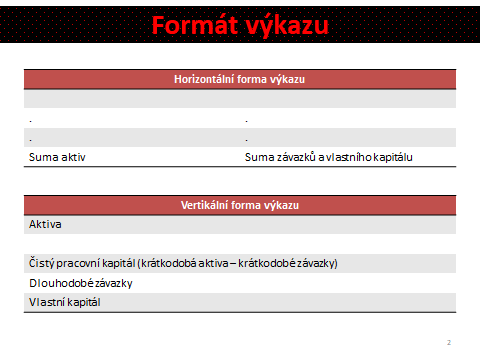 Dlouhodobost x krátkodobost Lze vyjádřit pomocí:Časového intervaluPomocí vymezení aktiva nebo závazku ve vztahu k provoznímu cyklu AktivumK……………….Bude realizováno nebo je určeno k prodeji během provozního cykluJe určeno pro účely obchodováníBude realizováno během 12 měsíců od skončení účetního období (od rozvahového dne)Jedná se o hotovost nebo hotovostní ekvivalent (bez omezení směny po dobu 12 měsíců)Dlouhodobé – ostatní aktiva nesplňují definici krátkodobého aktiva Závazek K…………………………Budou uhrazeny v provozním cykluJsou drženy za účelem obchodováníMají být uhrazeny do 12 měsíců od rozvahového dnePosunutí doby splatnosti o více než 12 měsíců od rozvahového dne není možnéDlouhodobý – ostatní závazky nesplňují definici krátkodobého závazku Podmíněné aktivum, podmíněný závazek ………………………… – vyplývá z minulých událostí, existence bude potvrzena tím, že dojde nebo nedojde k nejistým událostem, které nejsou zcela pod kontrolou podniku…………………………. – vyplývá z minulých událostí, jeho existence bude potvrzena tím, že dojde k nejistým událostem, které nejsou zcela pod kontrolou podnikuPodmíněná aktiva a podmíněné závazky se výkazu o finanční situaci nevykazují. Příklad 1 – Aktivum, závazek, vlastní kapitál Určete, zda bude daná položka vykázána jako aktivum, závazek nebo vlastní kapitál Rezervy Významné náhradní díly Rezervní fondy Náklady příštích období Přijaté úvěryNerozdělené ziskyDlouhodobé cenné papíry Loď Příklad 2 – Horizontální forma výkazu o finanční pozici Stavebniny a.s. sestavují výkaz o finanční pozici akciové společnosti Stavebniny a konstrukce v horizontální formě dle příslušného IFRS. Vypočítejte výši základního kapitálu, celkovou bilanční sumu a sestavte uvedený výkaz. K 31.12.2022 vykazuje účetní jednotka tyto položky aktiv, závazků a vlastního kapitálu: Stroje 245 000 000 KčPozemky 50 000 000 KčRezervy 60 000 000 KčSoftware 5 000 000 KčZásoby materiálu 90 000 000 KčPeníze na bankovním účtu 120 000 000 KčPohledávky z obchodních vztahů 40 000 000 KčZávazky z obchodních vztahů 225 000 000 KčNáklady příštích období 1 000 000 KčPůjčky s dobou splatností delší než 12 měsíců 2 000 000 KčZákladní kapitál ?Výkaz o úplném výsledku hospodařeníZákladní prvky výkazu – ………………………………………Položky úplného výsledku hospodaření se vykazují odděleně Výkaz zahrnuje:Výsledek Ostatní úplný výsledekÚplný výsledek Výkaz o úplném výsledku může být prezentován:Jako jeden výkaz – plná verze výkazuDva samostatné výkazy – samostatně výsledkové transakce, samostatně výkaz zahrnující rozvahové transakce Úplný výsledek hospodařeníJe tvořen náklady a výnosy daného účetního obdobíPoložkami ostatního úplného výsledku hospodaření – ostatní změny vlastního kapitálu nevyvolané transakci s vlastníky (např. kurzové rozdíly, rozdíly z přecenění majetku na reálnou hodnotu)Vazba na zisk a ztrátu a způsob vykázání – rozvahově nebo výsledkově Gains (zisk) = zvýšení vlastního kapitálu mimo investic ze strany vlastníkůLosses (ztráta) = snížení vlastního kapitálu mimo výdaj nebo výplatu vlastníkům ………………………. – co bylo spotřebováno………………………….. – za jakým účelem byly náklady vynaloženy Výkaz může být sestaven v horizontální nebo ve vertikální formě 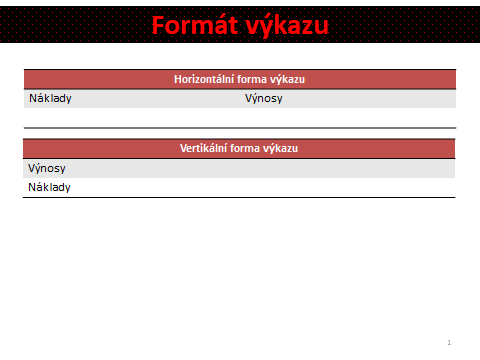 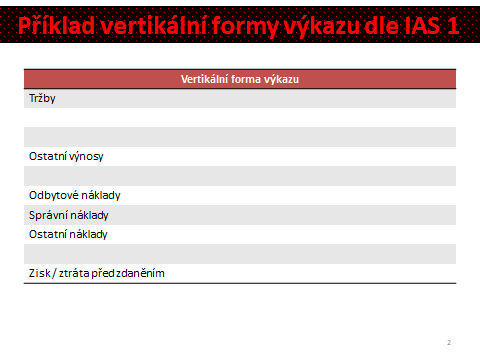 Výkaz o peněžních tocích Je upraven samostatně standardem IAS 7 – Výkaz peněžních tokůInformuje uživatele účetní závěrky o zdrojích peněžních prostředků, peněžních ekvivalentů a o jejich využití Výkaz o peněžních tocích je povinnou součástí účetní závěrky Peněžní prostředky - Jedná se o peněžní hotovost a vklady na požádáníPeněžní toky – přítoky a odtoky peněžních prostředků a peněžních ekvivalentůPeněžní ekvivalenty – krátkodobé vysoce likvidní investice, které jsou snadno směnitelné za známé částky v hotovosti a u nichž riziko změny hodnoty není významné Provozní činnost – hlavní výdělečná činnost (např. příjem z prodeje zboží, výplata mezd)Investiční činnost – dlouhodobá aktiva (nákup, prodej)Finanční činnost – vliv na výši a strukturu vlastního kapitálu (např. příjmy z darů)Metody sestavení výkazu Přímá metoda, nepřímá metodaProvozní činnost – přímá i nepřímá metoda, preferována je přímá metodaFinanční činnost – standard vyžaduje přímou metodouInvestiční činnost – standard vyžaduje přímou metoduPříklad 3 – Výkaz o peněžních tocích Určete, zda uvedené peněžní toky spadají pod provozní, finanční nebo investiční činnost Zachycení úroků a dividendZaplacený úrok – provozní, event. finančníPřijatý úrok – provozní, event. investičníZaplacené dividendy – finanční, event. provozníPřijaté dividendy – provozní, event. investičníFormát výkazu – přímá metoda Tok z provozní činnostiPříjmy peněžních prostředků od zákazníků (+)Peněžní platby dodavatelům a zaměstnancům (-)Peněžní prostředky vytvořené provozní činnostiPlacené úroky (-)Placené daň ze zisku (-)Čisté peněžní prostředky z provozní činnosti Tok z investiční činnosti Nákup pozemků, budov a zařízení (-)Příjmy z prodeje pozemků, budov a zařízení (+)Přijaté úroky (+)Přijaté dividendy (+)Čisté peněžní prostředky z investiční činnosti Tok z finanční činnostiPříjmy z emise akcií (+)Příjmy z dlouhodobých úvěrových zdrojů (+)Placené dividendy (-)Čisté peněžní prostředky z finanční činnosti Čisté peněžní prostředky z finanční činnosti Čisté zvýšení peněžních prostředků a peněžních ekvivalentůPeněžní prostředky a ekvivalenty na začátku obdobíPeněžní prostředky a ekvivalenty na konci období Formát výkazu nepřímá metoda Čistý zisk před zdaněnímOdpisy (+)Tvorba rezerv (+)Zvýšení zásob (-)Snížení pohledávek (+)Zvýšení závazků (+)Snížení závazků (-)    Peněžní prostředky vytvořené v provozní činnostiPlacené úroky (-)Placené daň z příjmů (-)    Čisté peněžní prostředky z provozní činnosti ZveřejněníPeněžní toky v cizí měně – kurzové rozdíly se vykazují odděleněDaně ze zisku – vykazuje se jen splatná daň, odložená daň nikolivNepeněžní transakce jsou vyloučeny z výkazu Dále se zveřejní:Hlavní nepeněžní transakceSkupiny peněžních prostředků a ekvivalentůAnalýza peněžních prostředků a ekvivalentů – tj. PS a KSPříklad 4 – Výkaz o peněžních tocích Na základě předložených výkazů účetní závěrky sestavte výkaz o peněžních tocích (za provozní činnost nepřímou metodou) účetní jednotky Pekárna, a.s. Předpokládejte účetní odpisy ve výši 2 180. Daň ze zisku za účetní období je 1 240. Výkaz o finanční situaci (pozici)Výkaz o úplném výsledku hospodaření za účetní období roku 2022Výkaz o změnách vlastního kapitálu Je povinnou součástí účetní závěrkyVe výkazu se uvádí:Čistý zisk / ztráta Účetní hodnota každé složky vlastního kapitálu na začátku a na konci období Vliv změn účetních pravidel a oprav na vlastní kapitál Příklad 5 – Výkaz o změnách vlastního kapitálu  Sestavte výkaz o změnách vlastního kapitálu účetní jednotky Pekárna a.s. po zohlednění níže uvedených účetních případů. K 1.1.2022 tvoří vlastní kapitál tyto složky:Základní kapitál 22 000 000Ážio 5 000 000 KčRezervní fond 2 000 000 KčVýsledek hospodaření – zisk – roku 2021 v částce 6 000 000 KčZa rok 2022 dosáhla účetní jednotka zisku 2 200 000 Kč. KomentářPodává informace o výkazech účetní závěrkyObsahuje informace neuvedené ve výkazech nezbytné pro věrné zobrazení Úprava komentáře nevychází jen z IAS 1, ale také ze všech ostatních IAS/IFRSProhlášení o shodě s IFRSProhlášení o oceňovacích základnách a aplikovaných účetních pravidlech Informace obsahující vysvětlení položek v účetní závěrce v pořadí v jakém jsou položky a výkazy předloženyZveřejnění nejistot, nefinančních informací, právní forma, sídlo účetní jednotky, předmět činnosti ČÚP X IFRS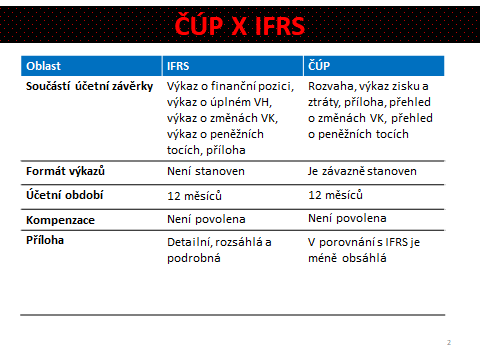 Výkaz o finanční pozici Stavebniny a konstrukce, a.s. k 31.12.2022 v tis. CZKVýkaz o finanční pozici Stavebniny a konstrukce, a.s. k 31.12.2022 v tis. CZKVýkaz o finanční pozici Stavebniny a konstrukce, a.s. k 31.12.2022 v tis. CZKVýkaz o finanční pozici Stavebniny a konstrukce, a.s. k 31.12.2022 v tis. CZKAktiva Vlastní kapitál a závazkyDlouhodobá aktivaVlastní kapitál Dlouhodobé závazky Krátkodobá aktivaKrátkodobé závazky Aktiva celkem 551 000Vlastní kapitál a závazky celkem551 000ČísloTextČinnost 1.Zaplacen nákup pozemku 2.Výplata mezd zaměstnancům3.Příjmy z prodeje zboží4.Úhrada nájemného z finančního leasingu 5.Prodej pozemku6.Příjem z emise akciíPoložkaStav k 31.12.2022Stav k 31.12.2021Pozemky, budovy a zařízení 9 80010 430Finanční investice 4 6003 800Zásoby 3 1502 380Pohledávky 3 2102 900Peníze v bance 4 0003 000Celkem aktiva 24 76022 510Základní kapitál14 00014 000Nerozdělené zisky 3 6403 710Fond z přecenění 780180Rezervy 1 250970Závazky z obchodních vztahů 4 1002 550Daňové závazky 9901 100Celkem vlastní kapitál a závazky 24 76022 510PoložkaTržby 40 650Náklady na prodané výrobky35 730Hrubý zisk4 920Čisté provozní náklady 1 700Úroky (nákladové)250Zisk před zdaněním2 970Daň ze zisku1 240Zisk po zdanění 1 730Počáteční stav nerozděleného zisku 4 695Dividendy (budou vyplaceny)2 785Konečný stav nerozděleného zisku 3 640Provozní zisk + úrokyOdpisy Změna rezerv (1 250 – 970)Peněžní toky před změnou pracovního kapitáluZvýšení pohledávek (3 210 – 2 900) Zvýšení zásob  (3 150 – 2 380)Zvýšení závazků (4 100 – 2 250)Placené úroky Daň ze ziskuPeněžní tok z provozní činnosti číslotextčástka MDD1.ID – tvorba rezervního fondu z VH roku 20215 0002.Přecenění budovy z částky 70 000 000 na 71 000 000 Kč1 000Základní kapitálÁžioRezervní fondVýsledek hospodařeníFond z přeceněníCelkem PS1.2.VHKS